Publicado en Barcelona el 10/04/2019 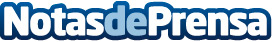 Victoria's Secret elige a allSisters como única marca española de venta en su shop onlineVictoria’s Secret, marca de lencería y productos de belleza estadounidense conocida mundialmente por sus desfiles y por contar con las mejores top models internacionales como Toni Garrn, Adriana Lima, o Bella Hadid elige a la marca española allSisters para vender sus diseños sostenibles a través de su página web www.victoriassecret.comDatos de contacto:allSisters Nota de prensa publicada en: https://www.notasdeprensa.es/victorias-secret-elige-a-allsisters-como-unica Categorias: Internacional Moda E-Commerce Consumo Belleza http://www.notasdeprensa.es